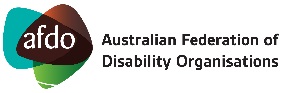 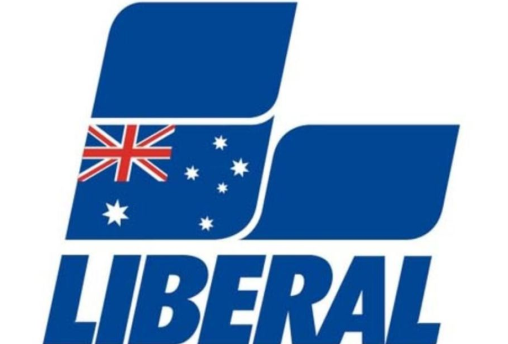 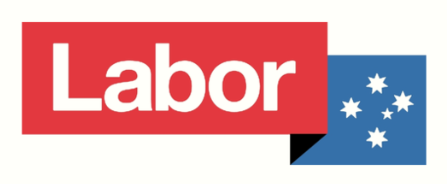 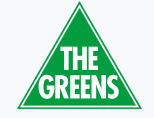 1Royal Commission (RC): Review the Commissioners as 2 Commissioners have a conflict of interest. No plan to review  Commissioners. Expected to declare any real or apparent conflicts so can be managed throughout RC Will review the CommissionersWill review the Commissioners1Provides a redress scheme.No plan to provide redressWill amend the Terms of Reference to specifically cover the investigation of redressWill amend the Terms of Reference to provide a financial redress scheme1Provide additional funding support to advocacy organisations supporting pwd in Royal Commission. https://tinyurl.com/y5g3nm39 Yes, committed more than $100 million for advocacy, supports and counselling over RC.Yes, will ensure people are properly supported, and the RC is accessible and inclusive.Yes, will ensure that people are fully supported, and can participate in the RC.  2National Disability Strategy (NDS)Fully fund the NDS to deliver on Australia’s commitment under the UNCRPD under six main areas. https://tinyurl.com/y2fo8r8t Will fully fund the National Disability StrategyWill fully fund the National Disability StrategyWill fully fund the National Disability Strategy3NDIS FundingSet aside, as a clearly defined reserve fund, the full and ongoing funding of the NDIS & provide any necessary legislation to this effect.https://tinyurl.com/y4pt46dx Will establish an NDIS Reserve Fund to manage the lifetime risk ofparticipant costs.Will fully fund the NDIS and ensure any future underspent funds are directed back into NDISWill fully fund the NDIS4Access to services & supports for non-NDIS participantsProvide continued access to services & relevant supports to people with disability who are not part of the NDIS.https://tinyurl.com/yymatoah Work with states & territories to ensure adequate supports for PwD who are not eligible for the NDIS. Committed $592.6 million over 4 years for continuity of supports for participants in Commonwealth programs that are found ineligible for NDIS for next four years. Committed $45 million over 3 years to develop a Disability Information Gateway for PwD, families + supporters Will work with the states & territories to ensure there are adequate supports for people with disability who are not eligible for the NDIS.Will provide additional $450 million for community psycho-social support services.   5Increased DRO FundingProvide additional funding  for current national Disability Representative Organisations including specialist people with disability organisations.https://tinyurl.com/y3gyot62 No plan to increase funding DRO’s, work with the states & territories to ensure appropriate & fully funded independent, individual + systemic advocacy available to PwD in Australia.Yes, will increase funding for Disability Representative Organisations (DROs) with additional $10 million over 4 years.Will increase funding to the disability advocacy sector by $11.3 million over the next 4 years.  This includes DROs.6Increase Advocacy FundingIncrease funding of disability advocacy agencies and its national peak body DANA.https://tinyurl.com/yydbc3ho  Restated funding provided to advocacy. No indication on national peak DANA funding. Will work with the states & territories to ensure appropriate and fully funded independent, individual & systemic advocacy for all PwD in Australia.Will increase funding to disability advocacy organisations.Will increase funding to the disability advocacy sector by $11.3 million over the next 4 years.